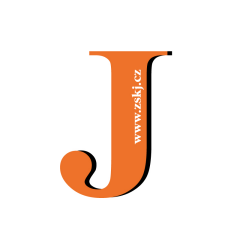 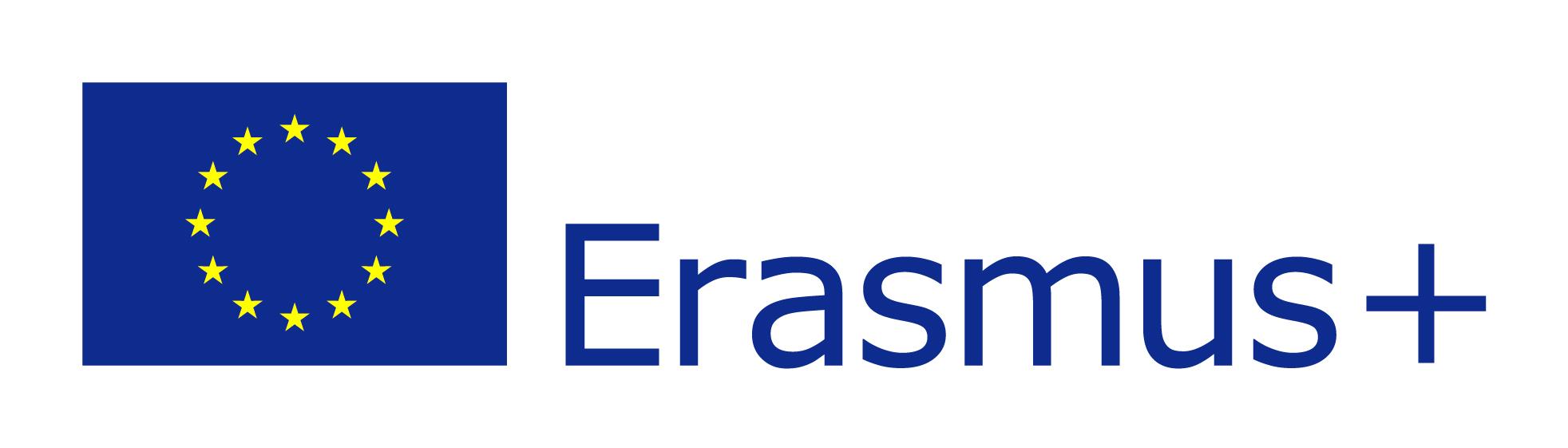 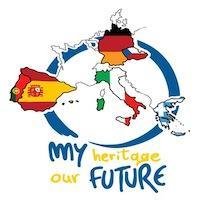 Mobility to the Czech Republic 3rd to 5th May 2022Tuesday, 3rd May:10.00h: trip to Moravian Karst - Macocha abyss, Punkva Caves - 	15:30h: visit to ZŠ Jungmannova- 	16:00h: exploring Kuřim - cooperative game in the townWednesday, 4th May:9:15h: trip to Strážnice - Open Air museum of folk architecture and culture, folk costumes, life and traditions of the past16:00h: project activities at school - national games - preparing programme for Thursday afternoon - cooperative activitiesThursday, 5th May:9:30h: meeting at the Town Hall10:30h: visit to tunnels in Kuřim11:30h: visit to Brno16:00h: project activities at school - legends of Brno and Kuřim18:00h: social evening at schoolFriday, 6th May:08.00h: saying goodbye